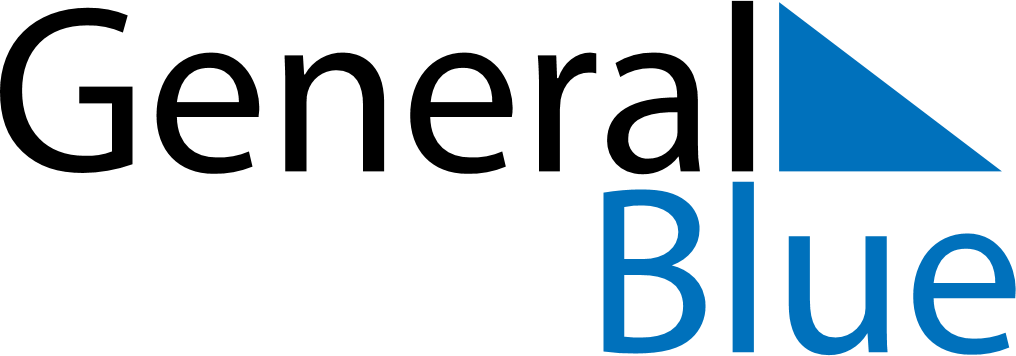 June 2024June 2024June 2024June 2024June 2024June 2024June 2024Sao Jose de Mipibu, Rio Grande do Norte, BrazilSao Jose de Mipibu, Rio Grande do Norte, BrazilSao Jose de Mipibu, Rio Grande do Norte, BrazilSao Jose de Mipibu, Rio Grande do Norte, BrazilSao Jose de Mipibu, Rio Grande do Norte, BrazilSao Jose de Mipibu, Rio Grande do Norte, BrazilSao Jose de Mipibu, Rio Grande do Norte, BrazilSundayMondayMondayTuesdayWednesdayThursdayFridaySaturday1Sunrise: 5:25 AMSunset: 5:12 PMDaylight: 11 hours and 47 minutes.23345678Sunrise: 5:25 AMSunset: 5:12 PMDaylight: 11 hours and 47 minutes.Sunrise: 5:25 AMSunset: 5:12 PMDaylight: 11 hours and 47 minutes.Sunrise: 5:25 AMSunset: 5:12 PMDaylight: 11 hours and 47 minutes.Sunrise: 5:25 AMSunset: 5:12 PMDaylight: 11 hours and 47 minutes.Sunrise: 5:25 AMSunset: 5:12 PMDaylight: 11 hours and 46 minutes.Sunrise: 5:26 AMSunset: 5:13 PMDaylight: 11 hours and 46 minutes.Sunrise: 5:26 AMSunset: 5:13 PMDaylight: 11 hours and 46 minutes.Sunrise: 5:26 AMSunset: 5:13 PMDaylight: 11 hours and 46 minutes.910101112131415Sunrise: 5:26 AMSunset: 5:13 PMDaylight: 11 hours and 46 minutes.Sunrise: 5:27 AMSunset: 5:13 PMDaylight: 11 hours and 46 minutes.Sunrise: 5:27 AMSunset: 5:13 PMDaylight: 11 hours and 46 minutes.Sunrise: 5:27 AMSunset: 5:13 PMDaylight: 11 hours and 46 minutes.Sunrise: 5:27 AMSunset: 5:14 PMDaylight: 11 hours and 46 minutes.Sunrise: 5:27 AMSunset: 5:14 PMDaylight: 11 hours and 46 minutes.Sunrise: 5:28 AMSunset: 5:14 PMDaylight: 11 hours and 46 minutes.Sunrise: 5:28 AMSunset: 5:14 PMDaylight: 11 hours and 46 minutes.1617171819202122Sunrise: 5:28 AMSunset: 5:14 PMDaylight: 11 hours and 46 minutes.Sunrise: 5:28 AMSunset: 5:14 PMDaylight: 11 hours and 46 minutes.Sunrise: 5:28 AMSunset: 5:14 PMDaylight: 11 hours and 46 minutes.Sunrise: 5:29 AMSunset: 5:15 PMDaylight: 11 hours and 46 minutes.Sunrise: 5:29 AMSunset: 5:15 PMDaylight: 11 hours and 46 minutes.Sunrise: 5:29 AMSunset: 5:15 PMDaylight: 11 hours and 46 minutes.Sunrise: 5:29 AMSunset: 5:15 PMDaylight: 11 hours and 46 minutes.Sunrise: 5:29 AMSunset: 5:16 PMDaylight: 11 hours and 46 minutes.2324242526272829Sunrise: 5:30 AMSunset: 5:16 PMDaylight: 11 hours and 46 minutes.Sunrise: 5:30 AMSunset: 5:16 PMDaylight: 11 hours and 46 minutes.Sunrise: 5:30 AMSunset: 5:16 PMDaylight: 11 hours and 46 minutes.Sunrise: 5:30 AMSunset: 5:16 PMDaylight: 11 hours and 46 minutes.Sunrise: 5:30 AMSunset: 5:16 PMDaylight: 11 hours and 46 minutes.Sunrise: 5:30 AMSunset: 5:17 PMDaylight: 11 hours and 46 minutes.Sunrise: 5:31 AMSunset: 5:17 PMDaylight: 11 hours and 46 minutes.Sunrise: 5:31 AMSunset: 5:17 PMDaylight: 11 hours and 46 minutes.30Sunrise: 5:31 AMSunset: 5:17 PMDaylight: 11 hours and 46 minutes.